            КАРАР                                                             ПОСТАНОВЛЕНИЕ10 август    2020 й.                  №27                     10 августа 2020 г.О внесении изменений в постановление администрации сельского поселения Рапатовский сельсовет муниципального района Чекмагушевский район Республики Башкортостан от 26  декабря  2019 года   № 53 «О порядке администрирования доходов бюджета сельского поселения Рапатовский сельсовет муниципального района Чекмагушевский район Республики Башкортостан»           В целях реализации положений статьи 160.1 Бюджетного кодекса Российской Федерации,    администрация сельского поселения Рапатовский сельсовет муниципального района Чекмагушевский район Республики Башкортостан постановляет:         1.  Приложение №1 к «Порядку администрирования доходов бюджета сельского поселения Рапатовский сельсовет муниципального района Чекмагушевский район Республики Башкортостан администрацией сельского поселения Рапатовский сельсовет муниципального района Чекмагушевский район Республики Башкортостан», утвержденного постановлением  администрации сельского поселения Рапатовский сельсовет муниципального района Чекмагушевский район Республики Башкортостан  от 26 декабря 2019 года № 53 «О порядке администрирования доходов бюджета сельского поселения Рапатовский сельсовет муниципального района  Чекмагушевский район Республики Башкортостан»  исключить следующим  кодом бюджетной классификации:     2. Настоящее постановление  вступает в силу с даты  подписания.     3. Контроль за исполнением настоящего постановления оставляю за собой.Глава сельского поселения                                                                  Латыпов Р.Р.БАШКОРТОСТАН  РЕСПУБЛИКАhЫСАКМАГОШ  РАЙОНЫмуниципаль районЫНЫНРапат АУЫЛ СОВЕТЫАУЫЛ  БИЛЭмЭhЕХАКИМИЯТЕ452219, Рапат ауылы, Ленин урамы,12тел. (34796) 26-8-05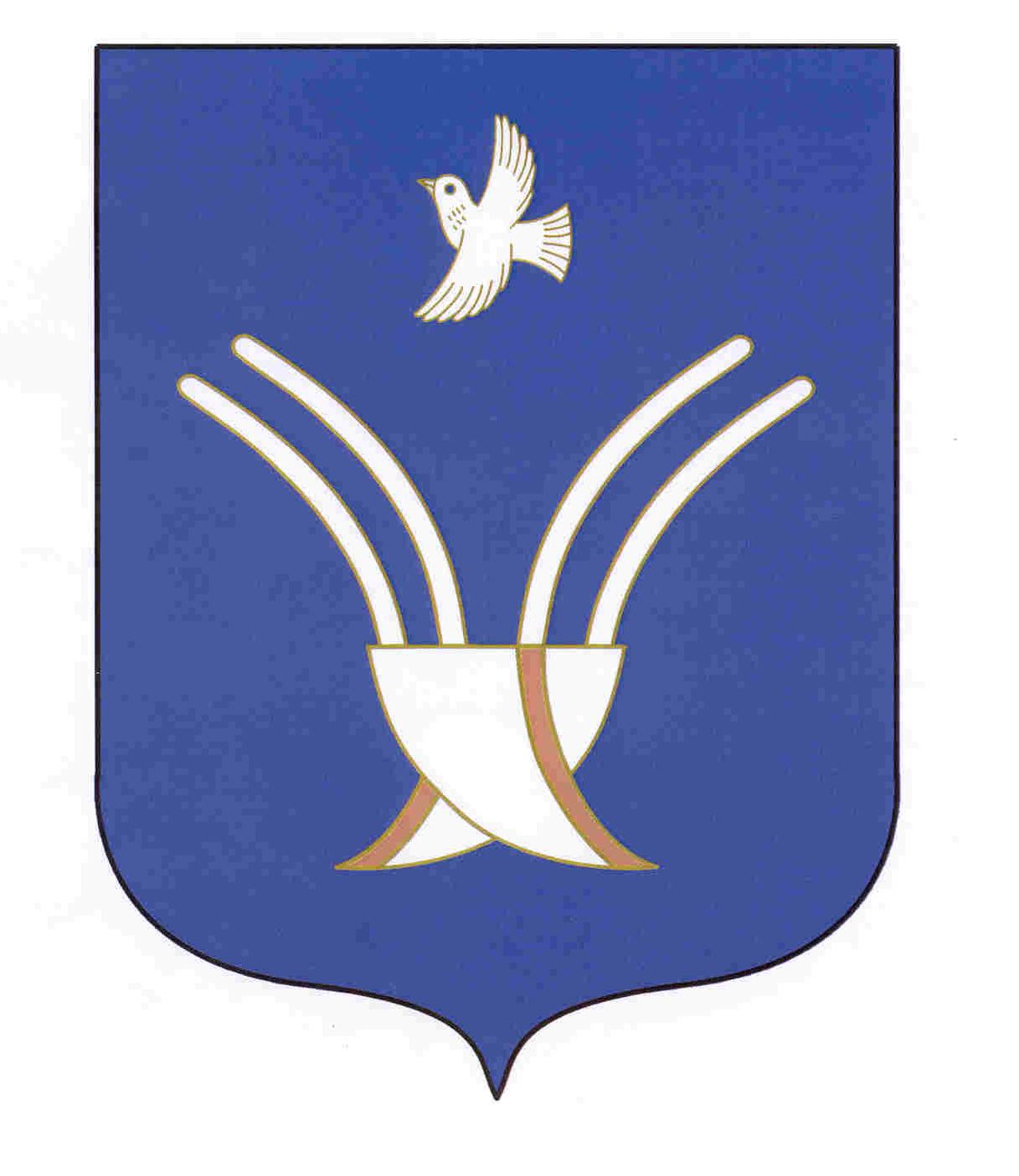 Администрация сельского поселенияРапатовский сельсоветмуниципального района Чекмагушевский район Республики Башкортостан452219, село Рапатово, ул. Ленина,12тел. (34796) 26-8-05Код бюджетной классификацииНаименование доходаОтветственный специалистОтветственный специалист79110804020014000110Государственная пошлина за совершение нотариальных действий должностными лицами органов местного самоуправления, уполномоченными в соответствии с законодательными актами Российской Федерации на совершение нотариальных действий (прочие поступления)Государственная пошлина за совершение нотариальных действий должностными лицами органов местного самоуправления, уполномоченными в соответствии с законодательными актами Российской Федерации на совершение нотариальных действий (прочие поступления)Управляющий делами Начальник- главный бухгалтер МКУУправляющий делами Начальник- главный бухгалтер МКУ